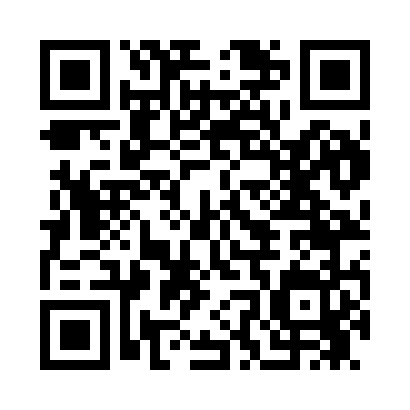 Prayer times for Seaview Park, New Jersey, USAMon 1 Jul 2024 - Wed 31 Jul 2024High Latitude Method: Angle Based RulePrayer Calculation Method: Islamic Society of North AmericaAsar Calculation Method: ShafiPrayer times provided by https://www.salahtimes.comDateDayFajrSunriseDhuhrAsrMaghribIsha1Mon4:005:351:024:598:2910:042Tue4:005:351:024:598:2910:043Wed4:015:361:024:598:2910:034Thu4:025:361:025:008:2810:035Fri4:025:371:035:008:2810:036Sat4:035:381:035:008:2810:027Sun4:045:381:035:008:2710:018Mon4:055:391:035:008:2710:019Tue4:065:401:035:008:2710:0010Wed4:075:401:035:008:2610:0011Thu4:085:411:045:008:269:5912Fri4:095:421:045:008:259:5813Sat4:105:421:045:008:259:5714Sun4:115:431:045:008:249:5715Mon4:125:441:045:008:249:5616Tue4:135:451:045:008:239:5517Wed4:145:451:045:008:239:5418Thu4:155:461:045:008:229:5319Fri4:165:471:045:008:219:5220Sat4:175:481:045:008:219:5121Sun4:195:491:044:598:209:5022Mon4:205:491:044:598:199:4923Tue4:215:501:044:598:189:4724Wed4:225:511:044:598:179:4625Thu4:235:521:044:598:179:4526Fri4:245:531:044:588:169:4427Sat4:265:541:044:588:159:4328Sun4:275:551:044:588:149:4129Mon4:285:551:044:588:139:4030Tue4:295:561:044:578:129:3931Wed4:315:571:044:578:119:37